会展策划技能大赛活动方案第一部分：活动简介一、活动目的：成功的活动源于策划，为进一步丰富校园生活，营造积极向上，百花齐放，健康文明的校园文化，丰富我校学生的业余生活，加强校园精神文明建设，展现我校师生锐意进取的精神风貌，同时给同学们创造一个展现自我的平台，我院特举办“首届会展策划技能大赛”，希望通过这项活动使广大同学对会展活动策划有进一步了解,锻炼同学们策划展会与大型活动的能力。二 、赛事安排：比赛对象：华侨大学（泉州）全体学生比赛时间：4月17日下午5:30交作品           4月24日公布名单           5月5日周二下午决赛比赛地点：旅游学院三 、组织单位旅游学院团委、旅院会展服务队（14级会展班）第二部分：活动详述一、报名方式：方式一：二餐下设置摊点现场报名方式二：将电子版报名表发送至资助办公室副部 吕晓萍 邮箱1336577599@qq.com 联系电话180521082； 纸质版均请于4月3日中午12：00交至机电楼三楼学生活动室，有专人收表 二、参赛方式：参赛团队以小组为单位，每个小组3—5人（至少含有一名有境外生），鼓励跨年级跨专业组队。三、比赛内容及形式：    参赛题材包括会议策划、展览会、展销会、博览会和节庆类活动策划，参赛作品要具有创新性、务实性、可操作性。    本次比赛分为三个环节：1、初赛：团队设计制作会展策划宣传册（纸质版），内容可包含展会介绍、宣传海报设计、展台设计等多方面内容。初赛主要考察各参赛小组的创意及其突出的主题特色。初赛以专业老师的审稿评判为主，决出成绩前X组进入下一轮比赛。（注：因初赛只根据文本评判，各组参赛队伍务必需突显自己主题创意设计与表达）2、复赛：会展知识竞赛，从事先给出的题库中抽取若干题目以依次轮流回答的形式进行，答对一题加2分 ，答错扣1分。最后得分将记入各队决赛的最终的得分中。注：题库会预先给出。3、决赛：会展策划的现场展示（主要包括展会介绍、宣传、展台、展厅设计等），每组派一名同学着正装进行解说，然后由评委提问、打分及点评，最终决出名次。（评分规则为去掉一个最高分和最低分，其余评委取平均分，满分100分。）第三部分  评分说明及奖项设置一、最终评分说明二、奖项设置冠军        奖金：200元亚军        奖金：100元季军        奖金：50元优秀奖     活动纪念品一份以上获奖参赛者均颁发获奖证书。华侨大学第20届旅游创新实践技能大赛之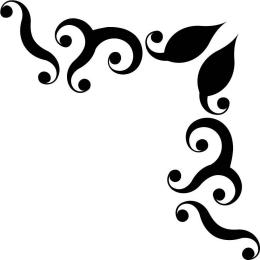 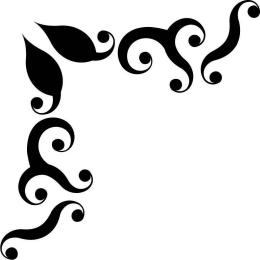 会展策划技能大赛 报名表注：将电子版报名表发送至资助办公室副部 吕晓萍 邮箱1336577599@qq.com 联系电话180521082； 纸质版均请于4月3日中午12：00交至机电楼三楼学生活动室，有专人收表 。华侨大学旅游学院2015年3月26日项  目操作程序及标准分值扣分得分宣传策划册设计（占总分数30%）宣传册的美观性5宣传策划册设计（占总分数30%）宣传册内容的完整性10宣传策划册设计（占总分数30%）宣传册的创新性10宣传策划册设计（占总分数30%）策划内容的可行性5知识竞赛（占总分数20%）共计30题，答对一题加2分，答错一题扣1分介绍方案及PPT展示（占总分数50%）汇报人现场表现（着装、准备是否充分、语言表达能力、现场反应能力等）10介绍方案及PPT展示（占总分数50%）展会策划案的完整性系统性15介绍方案及PPT展示（占总分数50%）展会方案的创新性15介绍方案及PPT展示（占总分数50%）团队的现场表现（回答评委问题的能力）10介绍方案及PPT展示（占总分数50%）现场汇报时间为6分钟，超过时间扣2分合   计队伍名称队伍名称负责人负责人姓名姓名负责人负责人联系电话联系电话负责人负责人学院学院负责人负责人班级班级队员信息队员信息队员信息队员信息队员信息队员信息序号姓名性别学院班级联系电话12345